					ПРЕСС-РЕЛИЗ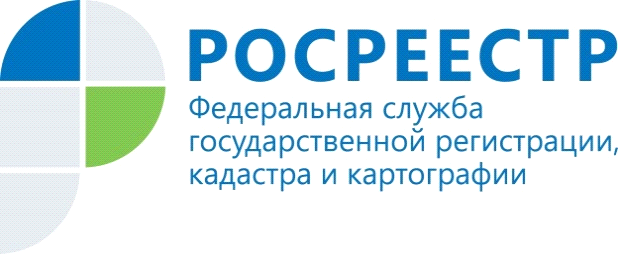 УПРАВЛЕНИЕ РосреестрА По Мурманской Области разъясняетпорядок и процедуру проведения межевания ЗЕМЕЛЬНОГО УЧАСТКА        Для проведения любой сделки с земельным участком (купля, продажа, дарение и т.д.), владельцу обязательно понадобятся документы, подтверждающие право собственности.   Чтобы оформить эти документы, необходимо проведение процедуры межевания земельного участка.Межевание земельного участка – это установление границ земельного участка на местности с помощью кадастрового инженера. Эта процедура представляет собой комплекс работ, в процессе которых устанавливаются (либо восстанавливаются) и закрепляются на местности границы участка, определяется его точная площадь, а полученные в ходе исследования результаты оформляются в виде межевого плана и подлежат внесению в Единый государственный реестр недвижимости.Межевой план подготавливается в форме электронного документа и подписывается усиленной квалифицированной электронной подписью кадастрового инженера, подготовившего такой план. Если это предусмотрено договором подряда, межевой план также может быть подготовлен в форме документа на бумажном носителе, который тоже заверяется подписью и печатью подготовившего его кадастрового инженера. В каких случаях он необходим:без межевания невозможно получить вновь возникшее право собственности на участок, а также определить или уточнить его границы на законных основаниях;наличие межевого плана понадобится в случае объединения или раздела земельного участка: только на основании данного документа можно будет предпринять какие-либо меры по изменению площади участка;документ обязателен при разрешении земельных споров в суде.        Для проведения межевания земельного участка обратитесь к кадастровому инженеру и составьте с ним договор, в котором обязательно зафиксируйте сроки проведения кадастровых работ.Услуги кадастрового инженера являются платными. О стоимости работ по проведению межевания следует узнать непосредственно у кадастрового инженера.             Соберите все необходимые документы для заключения договора.  Вам потребуется предоставить:паспорт владельца;правоустанавливающие документы на земельный участок;доверенность и паспорт доверителя в случае, если от имени собственника выступает представитель.     	Уведомлением соседей о проведении кадастровых работ занимается кадастровый инженер. Если соседи были вовремя надлежащим образом извещены, но не явились в срок (или не явились вообще), межевание границ проводится без их участия.     	 Процедура межевания границ земельного участка достаточно суетна и требует финансовых затрат. Однако только после проведения всех её этапов вы будете считаться законным собственником земельного участка с уточненными границами и сможете проводить с ним любые сделки. Контакты для СМИ: Быков Илья Александровичтел.: 44 – 10 - 94 e-mail: 51_upr@rosreestr.ru